MC 245-2021    SERVICIO DE REVISIÓN Y VALIDACIÓN ACADÉMICA DESDE EL ENFOQUE ARQUEOLÓGICO DE LA PROPUESTA CURATORIAL Y TEXTOS CURATORIALES DE LA EXPOSICIÓN NACIONAL PERÚ BICENTENARIOACREDITAR: 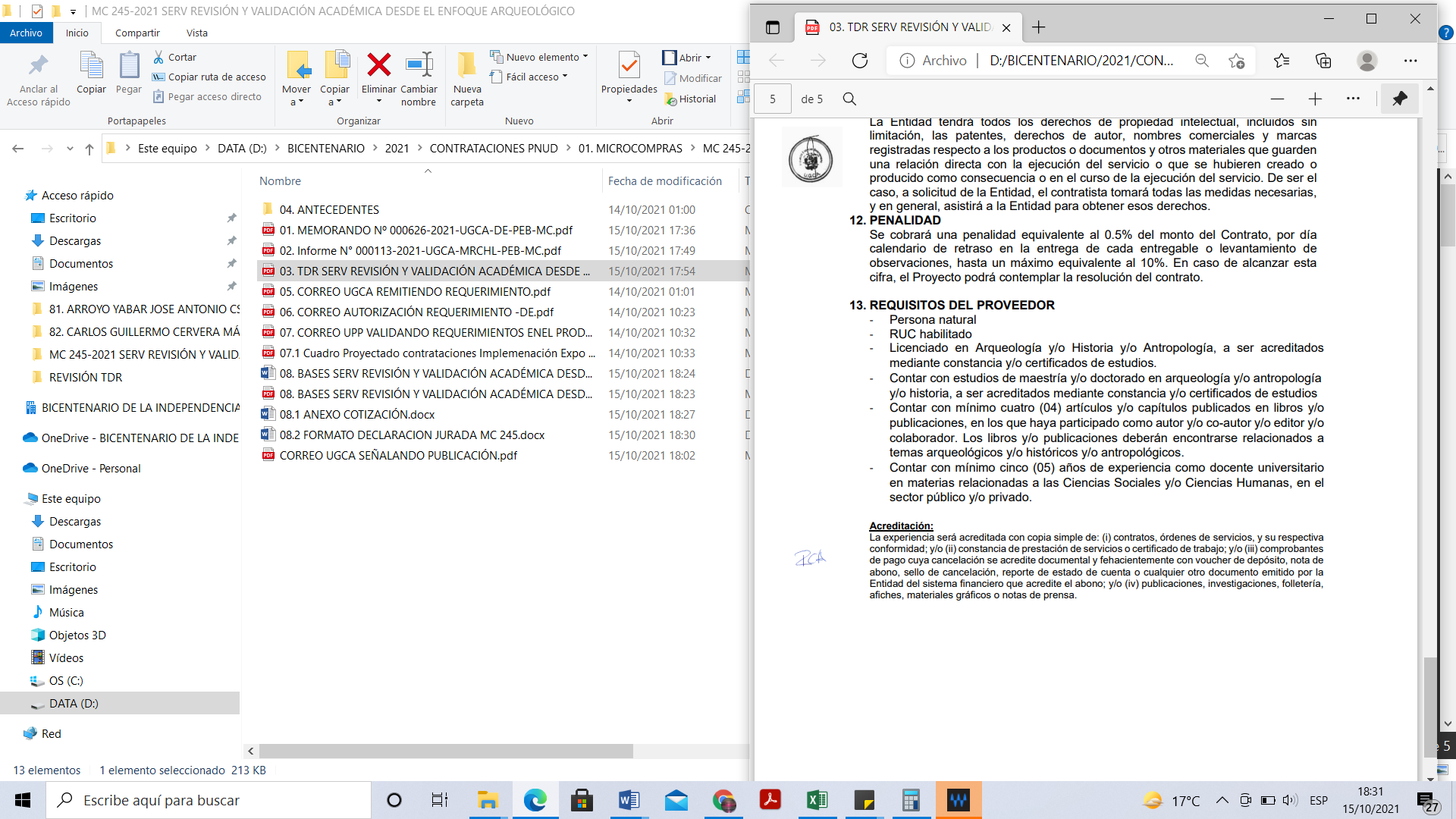 RELLENAR  EL FORMATO SIGUIENTE: FORMULARIO DE PRESENTACIÓN DE COTIZACIONES POR PARTE DE LOS PROVEEDORES(La presentación de este formulario se realizará únicamente en papel de carta con el encabezamiento oficial del Proveedor)Los abajo firmantes aceptamos en su totalidad los términos y condiciones solicitados y ofrecemos brindar los servicios que se enumeran a continuación, con arreglo a la MC con el número de referencia MC-245-2021:TABLA No.1: Oferta de servicios con arreglo a los términos de referencia y otros requisitosToda otra información que no haya proporcionado automáticamente implica nuestra plena aceptación de los requisitos, los términos y las condiciones de la MC.Confirmo que mi oferta está vigente por 30 días calendario.[Nombre y firma del proveedor] [Dirección][DNI][RUC][Teléfono / celular][Fecha]DESCRIPCIÓNCantidadPrecio Total(incluido Impuesto)S/.SERVICIO DE REVISIÓN Y VALIDACIÓN ACADÉMICA DESDE EL ENFOQUE ARQUEOLÓGICO DE LA PROPUESTA CURATORIAL Y TEXTOS CURATORIALES DE LA EXPOSICIÓN NACIONAL PERÚ BICENTENARIO01 S/TOTALTOTALS/